Wysokość środków elektrycznych anten nad poziomem terenu:Antena Sektorowa 11_L: 57,00mAntena Sektorowa 12 GNT: 57,00mAntena Sektorowa 13_V: 57,00mAntena Sektorowa 21_L: 57,00mAntena Sektorowa 22 GNT: 57,00mAntena Sektorowa 23_V: 57,00mAntena Sektorowa 31_L: 57,00mAntena Sektorowa 32 GNT: 57,00mAntena Sektorowa 33_V: 57,00mRadiolinia RL1: 54,50mRadiolinia RL2: 54,50m Emisja pola elektromagnetycznego o równoważnych mocach promieniowanych izotropowo (EIRP)poszczególnych anten:Antena Sektorowa 11_L: 6179WAntena Sektorowa 12 GNT: 7018WAntena Sektorowa 13_V: 3447WAntena Sektorowa 21_L: 6179WAntena Sektorowa 22 GNT: 7018WAntena Sektorowa 23_V: 3447WAntena Sektorowa 31_L: 6179WAntena Sektorowa 32 GNT: 7018WAntena Sektorowa 33_V: 3447WRadiolinia RL1: 5248WRadiolinia RL2: 5248WZakresy azymutów i katów pochylenia osi głównych wiązek promieniowania poszczególnych anten Instalacji:Antena Sektorowa 11_L: azymut 1050, pochylenie 0-10° (1800MHz)Antena Sektorowa 12 GNT: azymut 105°, pochylenie 0-10° (900MHz), pochylenie 0-8° (2100MHz)Antena Sektorowa 13_V: azymut 1050, pochylenie 0-10° (800MHz)Antena Sektorowa 21_L: azymut 210°, pochylenie 0-10° (1800MHz)Antena Sektorowa 22 GNT: azymut 210°, pochylenie 0-10° (900MHz), pochylenie 0-8° (2100MHz)Antena Sektorowa 23_V: azymut 210°, pochylenie 0-10° (800MHz)Antena Sektorowa 31_L: azymut 300°, pochylenie 0-10° (1800MHz)Antena Sektorowa 32 GNT: azymut 300°, pochylenie 0-10° (900MHz), pochylenie 0-8° (2100MHz)Antena Sektorowa 33_V: azymut 300°, pochylenie 0-10° (800MHz)Radiolinia RL1: azymut 83°Radiolinia RL2: azymut 3040 Dla anteny Antena Sektorowa 11_L miejsca dostępne dla ludności nie znajdują się w określonej wewskazanym poniżej rozporządzeniu odległości od środka elektrycznego anteny w osi jej głównej wiązki promieniowania,Dla anteny Antena Sektorowa 12 GNT miejsca dostępne dla ludności nie znajdują się w określonej wewskazanym poniżej rozporządzeniu odległości od środka elektrycznego anteny w osi jej głównej wiązki promieniowania,Dla anteny Antena Sektorowa 13_V miejsca dostępne dla ludności nie znajdują się w określonej wewskazanym poniżej rozporządzeniu odległości od środka elektrycznego anteny w osi jej głównej wiązki promieniowania,Dla anteny Antena Sektorowa 21_L miejsca dostępne dla ludności nie znajdują się w określonej wewskazanym poniżej rozporządzeniu odległości od środka elektrycznego anteny w osi jej głównej wiązki promieniowania,Dla anteny Antena Sektorowa 22 GNT miejsca dostępne dla ludności nie znajdują się w określonej wewskazanym poniżej rozporządzeniu odległości od środka elektrycznego anteny w osi jej głównej wiązki promieniowania,Dla anteny Antena Sektorowa 23 V miejsca dostępne dla ludności nie znajdują się w określonej wewskazanym poniżej rozporządzeniu odległości od środka elektrycznego anteny w os/jej głównej wiązki promieniowania,Dla anteny Antena Sektorowa 31_L miejsca dostępne dla ludności nie znajdują się w określonej wewskazanym poniżej rozporządzeniu odległości od środka elektrycznego anteny w osi jej głównej wiązki promieniowania,Dla anteny Antena Sektorowa 32 GNT miejsca dostępne dla ludności nie znajdują się w określonej wewskazanym poniżej rozporządzeniu odległości od środka elektrycznego anteny w osi jej głównej wiązki promieniowania,Dla anteny Antena Sektorowa 33_V miejsca dostępne dla ludności nie znajdują się w określonej wewskazanym poniżej rozporządzeniu odległości od środka elektrycznego anteny w osi jej głównej wiązki promieniowania,  a zatem, zgodnie z przepisami wydanymi na podstawie art. 60 ustawy z dnia 3 października 2008r. o udostępnianiu informacji o środowisku i jego ochronie, udziale społeczeństwa w ochronie środowiska oraz o ocenach oddziaływania na środowisko, tj. Rozporządzeniem Rady Ministrów z dnia 10 września 2019 r. w sprawie przedsięwzięć mogących znacząco oddziaływać na środowisko (Dz.U. 2019 poz. 1839), przedmiotowa instalacja nie jest kwalifikowana jako przedsięwzięcie mogące zawsze bądź mogące potencjalnie znacząco oddziaływać na środowisko.Wyniki pomiarów poziomów pól elektromagnetycznych — jako załącznik (raport z pomiarów)13. Miejscowość, data: Poznań, 2021-02-12Imię i nazwisko osoby reprezentującej prowadzącego instalację: Podpis:II. Wypelnia organ ochrony środowiska przyjmujący zgłoszenie Data zarejestrowania zgłoszeniaAB 413SPRAWOZDANIE NR SP- 42/58/21/OSZ POMIARÓW PÓL ELEKTROMAGNETYCZNYCH 
WYKONANYCH DLA CELÓW OCHRONY ŚRODOWISKANazwa: Stacja bazowa telefonii komórkowej P4 
Numer: WRZ3015Adres: 62-305 Sokolniki, dz. nr 298/4, gm. Kolaczkowo, woj. wielkopolskieZleceniodawca: P4 Sp. z o.o.ul. Wynalazek 102-677 WarszawaEgz. nr 1/2	2021-02-01Edycja 2 z dnia 20.02.2020 r.Sprawozdanie nr SP-42/58/21/0SI. INFORMACJE O UŻYTKOWNIKU1. Zleceniodawca:nazwa: P4 Sp. z o.o.adres: ul. Wynalazek 1, 02-677 Warszawa2. Miejsce zainstalowania:obiekt: Stacja bazowa telefonii komórkowej P4numer: WRZ3015miejsce: 62-305 Sokolnilci, dz. nr 298/4, pl. Kołaczkowo, woj. wielkopolskiewspółrzędne geograficzne: 52016'13.70"N, 17°42'57.40"EH. CHARAKTERYSTYKA ŹRÓDEŁ PEM 
Tabela 1. Parametry systemu nadawczo-odbiorczego:Tabela 2. Parametry radioliniiINNE ŹRÓDŁA POLA ELEKTROMAGNETYCZNEGO: w obszarze pomiarowym występują źródła promieniowania pola elektromagnetycznego, pochodzące od obcych operatorów które w zakresie badanych częstotliwości bezpośrednio wpływają na wynik wartości mierzonej natężenia pola elektromagnetycznego.RADIOLOG S.C. 71-026 Szczecin, ul. Dworska 46, tel. 607-247-246	str. 2/5Sprawozdanie nr SP-42/58/21/0SIII. OPIS POMIARÓWCel badań: sprawdzenie dotrzymania dopuszczalnych poziomów pól elektromagnetycznych w otoczeniu instalacji wytwarzających takie pola.Informacje o parametrach pracy stacji oraz trybu pracy: przedstawił ZleceniodawcaData pomiarów: 01.02.2021 r.Nazwiska osób wykonujących pomiary:  Upoważnienie do wykonywania pomiarów: Certyfikat akredytacji laboratorium badawczegonr AB 413, z dnia 10 stycznia 2019 r., wydany przez Polskie Centrum Akredytacji w Warszawie, ważnydo dnia 23.01.2023 r.Aparatura pomiarowa:Tabela 3. Opis zestawu pomiarowe2o6. Metodyka wykonania pomiarów: Rozporządzenie Ministra Klimatu z dnia 17.02.2020 r. w sprawie spo- sobów dotrzymania dopuszczalnych poziomów pól elektromagnetycznych w środowisku (Dz. U. 2020, poz. 258).6.1 Przepisy prawne:Rozporządzenie Ministra Zdrowia, z dnia 17.12.2019 r. w sprawie dopuszczalnych poziomów pól elektromagnetycznych w środowisku (Dz. U. 2019, poz. 2448)Prawo ochrony środowiska (Dz. U. z 2019 r. poz. 1396, z późn. zm. oraz z 2020 r. poz. 695 art.31)7. Opis warunków ekspozycji w jakich byly wykonane pomiary: Stacja bazowa WRZ3015 usytuowana jest pośród pól w pobliżu autostrady A2. W bezpośrednim otoczeniu obiektu nie występuje zabudowa. Analiza parametrów technicznych wykazała, że urządzenia nadawcze stacji pracują w zakresie częstotli- wości: 800 MHz, 900 MHz, 1800 MHz, 2100 MHz. Moc wyjściowa w.cz. nadajników doprowadzona jest do anten przy pomocy ekranowanych fiderów.Pomiary w otoczeniu Stacji bazowej WRZ3015 wykonano w godzinach 1315+ 1530 podczas rzeczywistej pracy wszystkich urządzeń wytwarzających pola elektromagnetyczne, wzdłuż kierunków maksymalnego zasięgu oddziaływania elektromagnetycznego promieniowania niejonizującego określonych azymutami an- ten sektorowych i radiolinii: 105°, 2100, 300° i 83°, 304° do odległości 580 m od obiektu. Anteny sektorowe ustawiono dla średniego pochylenia wiązek.RADIOLOG S.C. 71-026 Szczecin, ul. Dworska 46, tel. 607-247-246	str. 3/5Sprawozdanie nr SP-42/58/21/0S Pomiary w przyjętych pionach pomiarowych wykonano w punktach położonych na wysokościach od 0,3 m do 2,0 m nad powierzchnią ziemi lub nad innymi powierzchniami, na których mogą przebywać ludzie.Przy doborze pionów pomiarowych uwzględniono charakter i sposób zagospodarowania terenu otaczającego stację bazową.7.1. Warunki meteorologiczne / środowiskowe:8. Identyfikacja widma pola: częstotliwości źródeł zidentyfikowano na podstawie analizy dokumentacji technicznej dostarczonej przez Zleceniodawcę.IV. WYNIKI POMIARÓWWyniki pomiarów waż.ne są jedynie dla danej konfiguracji urządzeń w dniu, w którym wykonano pomiary. 1. Załącznik nr 1 - tabela z wynikami pomiarówPiony pomiarowe oznaczony 1A, 1B,1C, 1D usytuowane są w odległości 10 m od źródła pola elektromagnetycznego i nie są naniesione na szkic sytuacyjny.Wynik pomiaru, to maksymalna wartości chwilowa zmierzona w danym pionie pomiarowym po uwzględnieniu poprawek pomiarowych (mnożnik 1,47) otrzymanych od operatora umożliwiających uwzględnienie maksymalnych parametrów pracy instalacji w danym zakresie częstotliwości, powiększona o rozszerzoną niepewność pomiaru U dla współczynnika rozszerzenia k = 2.Tabela 4. Dopuszczalne poziomy pól elektromagnetycznychDo wymaczania wartości wskaźnikowych WME i WMn przyjęto najniższe wartości dopuszczalne poziomów pól elekromagnetycznych w/w zakresów częstotliwości tj. WME 28V/m i WIVIn 0,073A/m.V. WNIOSKINa podstawie wykonanych pomiarów elektromagnetycznego promieniowania niejonizującegoprzedstawionych w niniejszym sprawozdaniu stwierdza się, że w obszarze pomiarowym - w otoczeniu Stacji bazowej WRZ3015 zlokalizowanej w Sokolnikach, dz. nr 298/4, gm. Kołaczkowo, woj.wielkopolskie dopuszczalne poziomy pól elektromagnetycznych w środowisku określone w przepisach 
wydanych na podstawie art. 122 ust. 1 ustawy z dnia 27 kwietnia 2001 r. — Prawo ochrony środowiskauznaje się za dotrzymane, udokumentowano, że żadna z wartości wskaźnikowych nie przekracza wartości 1.RADIOLOG S.C. 71-026 Szczecin, ul. Dworska 46, tel. 607-247-246Sprawozdanie nr SP-42/58/21/0SSprawozdanie zawiera 5 stron i 2 załączniki:zał. nr 1 — tabela z wynikami pomiarów,zał. nr 2 — szkic sytuacyjny z rozmieszczeniem pionów pomiarowych wokół obiektu.Bez pisemnego zezwolenia laboratorium — Radiolog S.C. sprawozdanie nie może być powielane inaczej, jak tylko w całości.Otrzymują:Zleceniodawca - P4 Sp. z o.o.- 1 egz.a/a -1 egz.Sprawozdanie autoryzował:  - kierownik laboratoriumPodpis jest pr idłowyData: 2021.02.08	8:01 CETSzczecin, dn. 08.02.2021 r.RADIOLOG S.C. 71-026 Szczecin, ul. Dworska 46, tel. 607-247-246	str. 5/5Wyniki pomiarów pola elektromagnetycznego w otoczeniu Stacji Bazowej WRZ3015Zał. nr 1 do Sprawozdania 42/58/21/OSRadiolog S.C. 71-026 Szczecin ul. Dworska 46, tel. 607-247-246Załącznik nr 2 do sprawozdania SP-42/58/21/0SStacja bazowa WRZ3015 Sokolniki, dz. nr 298/4SZKIC SYTUACYJNY Z PIONAMI POMIAROWYMI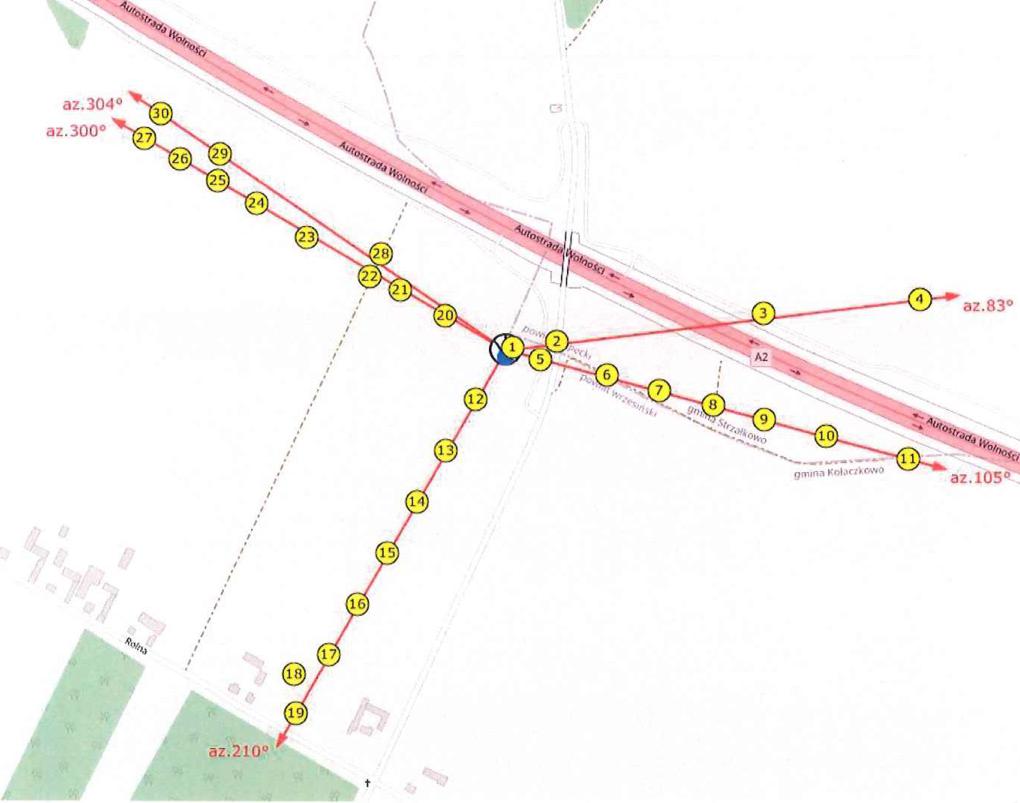 LEGENDA: 1 pion pomiarowy	źródło PEMAKTUALIZACJA DANYCH INSTALACJI PO WPROWADZENIU ZMIANY NIEISTOTNEJAKTUALIZACJA DANYCH INSTALACJI PO WPROWADZENIU ZMIANY NIEISTOTNEJI. Wypełnia podmiot prowadzący instalację dokonujący jej zgłoszeniaI. Wypełnia podmiot prowadzący instalację dokonujący jej zgłoszenia1.Nazwa i adres organu ochrony środowiska właściwego do przyjęcia zgłoszeniaStarostwo Powiatowe we WrześniWydział środowiska i Rolnictwa62-300 Wrześniaul. Chopina 101.Nazwa i adres organu ochrony środowiska właściwego do przyjęcia zgłoszeniaStarostwo Powiatowe we WrześniWydział środowiska i Rolnictwa62-300 Wrześniaul. Chopina 10Nazwa instalacji zgodna z nazewnictwem stosowanym przez prowadzącego instalację WRZ3015 (zgłoszenie nr 3)Nazwa instalacji zgodna z nazewnictwem stosowanym przez prowadzącego instalację WRZ3015 (zgłoszenie nr 3)Określenie nazw jednostek terytorialnych (gmin, powiatów i województw), na których terenie znajduje się instalacja, wraz podaniem symboli NTS jednostek terytorialnych, na których terenie znajduje się instalacja. woj. WIELKOPOLSKIE 2.4.30 (TERYT: 30) (KTS: 10023000000000), pow. wrzesiński 4.4.30.58.30 (TERYT: 3030) (KTS: 10023015830000), gm. Kołaczkowo 5.4.30.58.30.01.2 (TERYT: 3030012) (KTS: 10023015830012)Określenie nazw jednostek terytorialnych (gmin, powiatów i województw), na których terenie znajduje się instalacja, wraz podaniem symboli NTS jednostek terytorialnych, na których terenie znajduje się instalacja. woj. WIELKOPOLSKIE 2.4.30 (TERYT: 30) (KTS: 10023000000000), pow. wrzesiński 4.4.30.58.30 (TERYT: 3030) (KTS: 10023015830000), gm. Kołaczkowo 5.4.30.58.30.01.2 (TERYT: 3030012) (KTS: 10023015830012)Oznaczenie prowadzącego instalację, jego adres zamieszkania lub siedziby 
P4 Sp. z.o.o., ul Wynalazek 1, 02-677 WarszawaOznaczenie prowadzącego instalację, jego adres zamieszkania lub siedziby 
P4 Sp. z.o.o., ul Wynalazek 1, 02-677 WarszawaAdres zakładu, na którego terenie prowadzona jest eksploatacja instalacji 
62-305 Sokolniki, dz. nr 298/4, gm. Kołaczkowo, pow. wrzesińskiAdres zakładu, na którego terenie prowadzona jest eksploatacja instalacji 
62-305 Sokolniki, dz. nr 298/4, gm. Kołaczkowo, pow. wrzesińskiRodzaj instalacji zgodnie z załącznikiem nr 2 rozporządzenia Ministra środowiska z dnia 2 lipca 2010r. w sprawie zgłoszenia instalacji wytwarzających pola elektromagnetyczne (Dz. U. nr 130, poz. 879).Instalacja radiokomunikacyjna, której moc promieniowana izotropowo wynosi nie mniej niż 15W, emitująca pola elektromagnetyczne o częstotliwościach od 30 kHz do 300 GHz.Rodzaj instalacji zgodnie z załącznikiem nr 2 rozporządzenia Ministra środowiska z dnia 2 lipca 2010r. w sprawie zgłoszenia instalacji wytwarzających pola elektromagnetyczne (Dz. U. nr 130, poz. 879).Instalacja radiokomunikacyjna, której moc promieniowana izotropowo wynosi nie mniej niż 15W, emitująca pola elektromagnetyczne o częstotliwościach od 30 kHz do 300 GHz.Rodzaj i zakres prowadzonej działalności, w tym wielkość produkcji lub wielkość świadczonych usług. Usługi telekomunikacyjne bez prowadzenia produkcji. Wielkość świadczonych usług: usługi telekomunikacyjne dla ilości do 2000 użytkowników jednocześnie.Rodzaj i zakres prowadzonej działalności, w tym wielkość produkcji lub wielkość świadczonych usług. Usługi telekomunikacyjne bez prowadzenia produkcji. Wielkość świadczonych usług: usługi telekomunikacyjne dla ilości do 2000 użytkowników jednocześnie.Czas funkcjonowania instalacji (dni tygodnia i godziny) 
Wszystkie dni tygodnia, 24 godziny na dobę.Czas funkcjonowania instalacji (dni tygodnia i godziny) 
Wszystkie dni tygodnia, 24 godziny na dobę.Emisja pola elektromagnetycznego o równoważnych mocach promieniowanych izotropowo (EIRP)poszczególnych anten:Antena Sektorowa 11_L: 6179W 
Antena Sektorowa 12 GNT: 7018W 
Antena Sektorowa 13_V: 3447W 
Antena Sektorowa 21_L: 6179W 
Antena Sektorowa 22 GNT: 7018W 
Antena Sektorowa 23_V: 3447W 
Antena Sektorowa 31_L: 6179W 
Antena Sektorowa 32 GNT: 7018W 
Antena Sektorowa 33_V: 3447W 
Radiolinia RL1: 5248WRadiolinia RL2: 5248WEmisja pola elektromagnetycznego o równoważnych mocach promieniowanych izotropowo (EIRP)poszczególnych anten:Antena Sektorowa 11_L: 6179W 
Antena Sektorowa 12 GNT: 7018W 
Antena Sektorowa 13_V: 3447W 
Antena Sektorowa 21_L: 6179W 
Antena Sektorowa 22 GNT: 7018W 
Antena Sektorowa 23_V: 3447W 
Antena Sektorowa 31_L: 6179W 
Antena Sektorowa 32 GNT: 7018W 
Antena Sektorowa 33_V: 3447W 
Radiolinia RL1: 5248WRadiolinia RL2: 5248WOpis stosowanych metod ograniczenia emisjiInstalacja ogranicza wielkość emisji w sposób automatyczny do wartości nie większych niż niezbędne do zapewnienia obsługi użytkowników sieci. Metoda zgodna z zasadą działania systemu telefonii komórkowej określona odpowiednimi normami.Opis stosowanych metod ograniczenia emisjiInstalacja ogranicza wielkość emisji w sposób automatyczny do wartości nie większych niż niezbędne do zapewnienia obsługi użytkowników sieci. Metoda zgodna z zasadą działania systemu telefonii komórkowej określona odpowiednimi normami.Informacja czy stopień ograniczenia wielkości emisji jest zgodny z obowiązującymi przepisami Konstrukcja stacji ogranicza wielkość emisji, tak że obowiązujące przepisy i normy dotyczące pól elektromagnetycznych są zachowane.Informacja czy stopień ograniczenia wielkości emisji jest zgodny z obowiązującymi przepisami Konstrukcja stacji ogranicza wielkość emisji, tak że obowiązujące przepisy i normy dotyczące pól elektromagnetycznych są zachowane.Szczegółowe dane odpowiednio do rodzaju instalacji zgodnie z wymaganiami określonymi w załączniku 2 do rozporządzeniaSzczegółowe dane odpowiednio do rodzaju instalacji zgodnie z wymaganiami określonymi w załączniku 2 do rozporządzeniaWspółrzędne geograficzne anten instalacji:Antena Sektorowa 11_L: (17°42'57.4E,52°16'13.7"N) 
Antena Sektorowa 12 GNT: (17°42'57.4"E,52°16'13.7"N) 
Antena Sektorowa 13_V: (17°42'57.4"E,52°16'13.7"N) 
Antena Sektorowa 21_L: (17°42'57.4"E,52°16'13.7W) 
Antena Sektorowa 22 GNT: (17°42'57.4"E,52°16'13.7"N) 
Antena Sektorowa 23 V: (17°42'57.4"E,52°16'13.7W) 
Antena Sektorowa 31_L: (17°42'57.4"E,52°16'13.7W) 
Antena Sektorowa 32 GNT: (17°42'57.4"E,52°16'13.7"N) 
Antena Sektorowa 33_V: (17°42'57.4"E,52°16'13.7"N) 
Radiolinia RL1: (17°42'57.4"E,52°16'13.7"N)Radiolinia RL2: (17°42'57.4"E,52°16'13.7W)Częstotliwość pracy instalacji:800MHz,900MHz,1800MHz,2100MHz,18GHz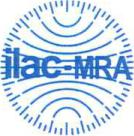 PCAPOLSKIE CENTRUM AMIEorrAulRADIOLOG S.C.71-026 Szczecin ul. Dworska 46tel. (91) 483-21-15, tel. kom. 607-247-246, fax (91) 483-36-61e-mail: radiolog_sc@poczta.onet.pl BADANIARADIOLOG S.C.71-026 Szczecin ul. Dworska 46tel. (91) 483-21-15, tel. kom. 607-247-246, fax (91) 483-36-61e-mail: radiolog_sc@poczta.onet.pl SPRAWOZDANIE NR SP- 42/58/21/OSZ POMIARÓW PÓL ELEKTROMAGNETYCZNYCH wykonanych dla celów ochrony środowiskaParametry systemów nadawczo-odbiorczychParametry systemów nadawczo-odbiorczychParametry systemów nadawczo-odbiorczychParametry systemów nadawczo-odbiorczychParametry systemów nadawczo-odbiorczychParametry systemów nadawczo-odbiorczychParametry systemów nadawczo-odbiorczychCharakterystyka promieniowaniaCharakterystyka promieniowaniaCharakterystyka promieniowaniaKierunkowaKierunkowaKierunkowaKierunkowaRzeczywisty czas pracy 1h/doba!Rzeczywisty czas pracy 1h/doba!Rzeczywisty czas pracy 1h/doba!24242424Rodzaj wytwarzanego polaRodzaj wytwarzanego polaRodzaj wytwarzanego polastacjonarnestacjonarnestacjonarnestacjonarneLp.Antena Produ- 
cent / TypAzymut r]Wysokość zawieszenia 
[m] n.p.t.Pasmo 
[MHz]Zakres tilt 
min-max nEIRPdla anteny [W]1Huawei 
ADU451807105579000- 1070181Huawei 
ADU4518071055721000 - 870182Huawei 
ADU4518R12105578000-1034473Huawei 
A194518111055718000-1061794Huawei 
ADU451807210579000- 1070184Huawei 
ADU4518072105721000 - 870185Huawei 
ADU4518R12210578000-1034476Huawei 
A194518112105718000-1061797Huawei 
ADU45180730057900O - 1070187Huawei 
ADU4518073005721000 - 870188Huawei 
ADU4518R12300578000-1034479Huawei 
A194518113005718000-106179Lp.AntenaAntenaAntenaAntenaLp.Częstotliwość 
pracy [GHz]Moc wyjściowa [dBm1Typ/Producentśrednica antenyAzymutWysokość 
zainstalowaniaInali1828,5VHLPX2-180,68354,521828,5VHLPX2-180,630454.5I .MiernikNBM- 550 nr B-0404 Szerokopasmowy Miernik Natężenia PEMzakres pracy: a) temperaturowy od -10°C do +50°C, b) wilgotność od 5% do 95%SMP2 nr I 5SNO135 Szerokopasmowy Miernik Natężenia PEMzakres pracy: a) temperaturowy od -10°C do +50°C, b) wilgotność od 5% do 95%I .Sondy pomiaroweEF609 I nr 01053, zakres pracy: a) temperaturowy od 0°C do 50°C, b) wilgotność od 5% do 95%WPF8 HP nr 20WP041079 zakres pracy: a) temperaturowy od - 10°C do 50°C, b) wilgotność od 5% do 95%I .Zakres pomiaru polaEF6091: 0.5 + 300 V/m , WPF8 HP: 0,3 + 1000 V/mI .Zakres pomiaru częstotliwościEF6091: 0,08 --90 GHz, WPF8 HP: 0.1 MHz + 8 GHzI .Niepewność pomiaru została określona zgodnie z dokumentem EA-4/16.Podane wartości ni	ość stanowia niepewności rozszerzone przy prawdo-- podobieństwie rozszerzenia ok. 95% i współczynniku rozszerzenia k=2. Wynosi dla pomiaru składowej elek- tycznej sondą::EF6091 w paśmie częstotliwości 0,85 + 10 GHz:- w zakresie od I do 2 V/m wynosi 24,2 %w zakresie od 2 do 250 V/m wynosi 20,0 %EF609 I w paśmie częstotliwości 10 + 90 GHz:- w zakresie od I do 2 V/m wynosi 29,0 %- w zakresie od 2 do 250 V/m wynosi 25,5 %WPF8 HP: w paśmie częstotliwości 0,3 + 8 GHz: wynosi 24,4%I .Swiadectwa wzorcowania mierników Narda - NBM- 550 nr B-0404 i SMP2 nr I 5SNO135LWiMP/W/217/18 z dnia 12.10.2018 r. i LWiMP/W/257/20 z dnia 25.09.2070 r. wydane przez Laboratorium Wzorców i Metrologii Pola Elektromagnetycznego Instytutu Telekomunikacji, Telein-formatyki i Akustyki Politechnika Wrocławska. Nr akredytacji nr AP 078.I .Sprawdzanie bieżące mierników Narda - NBM- 550 nr B-04040404 i SMP2 nr 15SN0135Według procedury określonej w Instrukcji roboczej przyrządu pomiarowego NBM- 550 nr B-0404 IRO-NARDA i IRO-SMP2MiernikTermohigsometr nr 023/2012Zakres pomiaru temperaturyod — 40°C do + 70°CZakres pomiaru wilgotnościod 0% do + 99%Świadectwo wzorcowanianr 2951.1-M54 -4180-1501/15, z dnia 19 sierpmia.2015 r., wydane przez GUM w WarszawiePrzymiar wstęgowytyp MBI —50Długość pomiaru50m;Swiadectwo wzorcowania6W1/718/15 z dnia 20 sierpnia 2015 r., wydane przez Urząd Miar w Gdańsku4Odbiornik GPSGarrnin GPSMAP 64s4Dokładność3,66 mTemperatura 
[OC]Wilgotność[%JOpadyatmosferyczne 
nie wystąpiłyteren0,771,0Opadyatmosferyczne 
nie wystąpiłyParametr fizycznyZakres częstotliwości 
la elektromaznet czne ood 400 MHz do 2000 MHzParametr fizycznyZakres częstotliwości 
la elektromaznet czne ood 400 MHz do 2000 MHzSkładowa elektryczna 
E (V/m)Składowa elektryczna 
E (V/m)Parametr fizycznyZakres częstotliwości 
la elektromaznet czne ood 400 MHz do 2000 MHzSkładowa elektryczna 
E (V/m)Składowa elektryczna 
E (V/m)Składowa magnetyczna H (A/m)Parametr fizycznyZakres częstotliwości 
la elektromaznet czne ood 400 MHz do 2000 MHzParametr fizycznyZakres częstotliwości 
la elektromaznet czne ood 400 MHz do 2000 MHz1,375 x f o.s1,375 x f o.s0,0037 x f o.s1,375 x f o.s1,375 x f o.sod 2 GHz do 300 GHzod 2 GHz do 300 GHz6161od 2 GHz do 300 GHz61610,16Nr pionu pomiar.Miejsce pomiaru 
(współrzędne geograficzne)Miejsce pomiaru 
(współrzędne geograficzne)Natężenie pola 
elektrycznego 
E [V/miWskaźnikWME= E/28Natężenie pola 
magnetycznego 
H [A/m]WskaźnikWMH= H/0,073Kierunek pomiarowy['iNr pionu pomiar.NEsonda EF6091WskaźnikWME= E/28obliczoneWskaźnikWMH= H/0,073Kierunek pomiarowy['i152°16'13.7"17°42'57.9"< 1,0< 0,036<0,003<0,04183252°16'14.0"17°431.2"< 1,0< 0,036<0,003<0,04183352°16'15.3"17°43'16.4"< 1,0< 0,036<0,003<0,04183452°16'15.9"17°43'27.7"1,20,0430,003<0,041831A52°1613.6"17°42'57.9"< 1,0< 0,036<0,003<0,041105552°16'13.2"17°43'0.0"< 1,0< 0,036<0,003<0,041105652°16'12.6"17°43'4.8"1,40,0500,0040,055105752°16'11.9"17°43'8.7"1,80,0640,0050,068105852°1611.2"17°43'12.7"1,90,0680,0050,068105952°16'10.6"17°43'16.4"2,30,0820,0060,0821051052°16'9.9"17°4321.0"1,70,0610,0050,0681051152°16'8.9"17°43'26.9"1,80,0640,0050,0681051652°1613.4"17°42'57.1"< 1,0< 0,036<0,003<0,0412101252°16'11.5"17'42'55.2"1,40,0500,0040,0552101352°16'9.2"17°42'53.1"1,60,0570,0040,0552101452°16'6.9"17°42'50.9"1,70,0610,0050,0682101552°16'4.7"17°42'48.8"2,20,0790,0060,0822101652°16'2.5"17°42'46.7"2,40,0860,0060,0822101752°160.2"17°42'44.5"2,30,0820,0060,0822101852°15'59.4"17°4242.0"1,80,0640,0040,0552101952°15'57.7"17°42'42.1"1,70,0610,0040,0552101C52°1613.9"17°42'56.9"< 1,0< 0,036<0,003<0,0413002052°1615.2"17°42'52.9"< 1,0< 0,036<0,003<0,0413002152°1616.3"17°42'49.7"< 1,0< 0,036<0,003<0,0413002252°16'16.9"17°4247.5"1,50,0540,0040,0553002352°1618.6"17°4242.8"1,60,0570,0040,0553002452°16'20.1"17°42'39.1"1,40,0500,0040,0553002552°16'21.1"17°4236.3"1,90,0680,0050,0683002652°1622.0"17°42'33.5"2,00,0710,0050,0683002752°16'22.9"17°42'30.9"1,70,0610,0050,0683001D52°16'24.0"17°42'32.1"< 1,0< 0,036<0,003<0,0413042852°16'17.9"17°42'48.3"1,40,0500,0040,0553042952°16'22.2"17°4236.4"1,50,0540,0040,0553043052°16'24.0"17°42'32.1"1,20,0430,0030,041304